TECZKA WYCHOWAWCY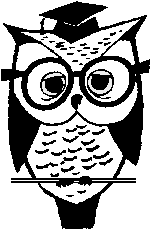 rok szkolny 2016/2017KLASA …….Wychowawca: Rada rodziców: Samorząd klasowy:Zadania wychowawcy klasy to :Programowanie i organizowanie procesu wychowania w zespole klasowymOrganizowanie środowiska wychowawczegoDiagnozowanie,Działania terapeutyczneDziałania administracyjneWspółpraca z rodzicami/opiekunami prawnymi uczniówTeczka wychowawcy zawiera następujące dokumenty:Roczny plan pracy wychowawczejTematykę godzin z wychowawcą na rok szkolnyPlan wycieczek i wyjść klasy z wychowawcąLista uczniów, skład SUDiagnoza klasyInformacje o uczniach uzdolnionychWykaz uczniów z orzeczeniami Poradni psychologiczno – pedagogicznejInformacje, opinie Pedagoga i Psychologa szkolnegoInformacje o uczniach korzystających ze stypendiów i pomocy materialnejWyniki nauczaniaWspółpraca w zespole nauczycieli uczących w klasieSkład zespołu wychowawczego klasyProtokoły ze spotkań i inne ważne ustaleniaIstotne informacje od nauczycieli uczącychWspółpraca z rodzicamiKontakty indywidualne z rodzicamiLista obecności na zebraniach z rodzicami Notatki służbowe istotnych rozmów i ustaleń z rodzicamiTabela wpłat na Radę Rodziców, ubezpieczenie itp.Ciekawostki z życia klasy (jeśli jest taka potrzeba)Baza narzędzi wychowawcy klasowegoROCZNY PLAN WYCHOWAWCZY(na podstawie programu wychowawczego i programu profilaktyki)TEMATYKA GODZIN DO DYSPOZYCJI WYCHOWAWCY………………………………………………...………….…………………………………………………………………………………………………….……………………………………………………………………………………………………………….……………………………………………………………………………………………….…………………………………………………………………………………………………………………………………………………………………………………………………………………………………………………………………………………………………………………………………………………………………………………………………………………………………………………………………………………………………………………………………………………………………………………………………………...……………………………………………………………………….……………………...……………………………………………………………………….……………………...…………………………………………………………………….……………………......…………………………………………………………………….………………………...……………………………………………………………………….………………………………………………………………………………………….……………………………………………………………………………………………….………………………………………………………………………………………………….……………………………………………………………………………………………….…………………………………………………………………………………………….……………………………………………………………………………………………….…………………………………………………………………………………………….………………………………………………………………………………………………….…………………………………………………………………………………………….……………………………...……………………………………………………………………….……………………...……………………………………………………………………….……………………...…………………………………………………………………..………………………......PLAN WYCIECZEK I WYJŚĆ KLASY Z WYCHOWAWCĄWYKAZ UCZNIÓW W ORZECZENIEM LUB OPINIĄ PORADNI PSYCHOLOGICZNO-PEDAGOGICZNEJINFORMACJE, OPINIE PEDAGOGA I PSYCHOOGA SZKOLNEGOINFORMACJE O UCZNIACH KORZYSTAJĄCYCH ZE STYPENDIÓW I POMOCY MATERIALNEJKlasa ………..                                                        Wychowawca: ……………………………….. Lista obecności rodziców na spotkaniu w dniu ……………………Liczba obecnych na zebraniu rodziców ………..Liczba nieobecnych na zebraniu rodziców ……Średnia frekwencja …………………………………..Podpis wychowawcy klasy:NOTATKI SŁUŻBOWE Z ISTOTNYCH ROZMÓWI USTALEŃ Z RODZICAMIZespół wychowawczy klasy  V      w roku szkolnym 2016/2017 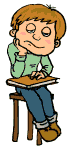 Wychowawca klasy: Pedagog szkolny: Elżbieta KarwowskaStruktura klasy: ilość uczniów … w tym … chłopców  i … dziewczątInformacje uzyskano z wywiadu z rodzicamiPlan diagnozy wychowawczej w roku szkolnym 2016/2017Plan pracyzespołu nauczycieli pracujących w jednym oddzialena rok szkolny 2016/2017Cele ZadaniaFormy realizacjiOdpowiedzialni Termin realizacjiRodzaj wycieczki/wyjściaMiejsceTerminLp.Nazwisko i imię ucznia Uwagi Lp.Nazwisko i imię ucznia Informacje Lp.Nazwisko i imię ucznia Rodzaj udzielonej pomocyLp.Nazwisko i imię Podpis UwagiPrzedmiot nauczaniaImię i nazwisko nauczycielaJęzyk polskiWychowanie fizyczneMuzykaPlastykaZajęcia komputeroweJęzyk angielskiMatematykaHistoriaPrzyrodaTechnikaReligiaZajęcia pozalekcyjneImię i nazwisko nauczycielaKoło języka angielskiegoKoło HistoryczneKoło przyrodniczeZajęcia wyrównawczo dydaktyczne:Zajęcia wyrównawczo dydaktyczne:matematykaprzyrodaJęzyk polskiJęzyk angielskiTerapia pedagogicznaDziecko wychowuje się w rodzinie pełnejDziecko wychowuje się w rodzinie niepełnej, mieszka z:Dziecko wychowuje się w rodzinie niepełnej, mieszka z:Dziecko wychowuje się w rodzinie niepełnej, mieszka z:Dziecko wychowuje się w rodzinie zrekonstruowanejDziecko wychowuje się w rodzinie zrekonstruowanejojcemmatkąmatkąDziecko ma własny pokójDziecko ma wspólny pokój z rodzeństwemDziecko ma wspólny pokój z rodzeństwemDziecko ma wspólny pokój z rodzeństwemDziecko dzieli pokój z innymi domownikamiDziecko dzieli pokój z innymi domownikamiDziecko ma własne miejsce do naukiDziecko dzieli miejsce do nauki z rodzeństwemDziecko dzieli miejsce do nauki z rodzeństwemDziecko dzieli miejsce do nauki z rodzeństwemDziecko do nauki wykorzystuje dostępne miejsce w domu (kuchnia)Dziecko do nauki wykorzystuje dostępne miejsce w domu (kuchnia)Formy pomocy w nauceFormy pomocy w nauceFormy pomocy w nauceFormy pomocy w nauceFormy pomocy w nauceFormy pomocy w nauceDziecko korzysta z korepetycjiPomoc uzyskuje od starszego rodzeństwa lub rodzicówPomoc uzyskuje od starszego rodzeństwa lub rodzicówPomoc uzyskuje od starszego rodzeństwa lub rodzicówNie potrzebuje pomocyNie potrzebuje pomocyDziecko nie korzysta z pomocy socjalnejDziecko korzysta z pomocy socjalnej – … w tym:Dziecko korzysta z pomocy socjalnej – … w tym:Dziecko korzysta z pomocy socjalnej – … w tym:Dziecko korzysta z pomocy socjalnej – … w tym:Dziecko korzysta z pomocy socjalnej – … w tym:Dziecko nie korzysta z pomocy socjalnejnieodpłatne dożywianienieodpłatne dożywianiestypendium socjalnestypendium socjalnedopłata do podręcznikówLp.Nazwisko i imięOrzeczenia PPP (numer, data wydania)Opinie PPP (numer, data wydania)Indywidualne potrzebyUdzielana pomocZajęcia pozalekcyjne1.Lp.Przedmiot badaniaTerminMetoda, technikaBadanie obejmujeUwagi1.Rozpoznanie potrzeb i oczekiwań uczniów w zakresie organizacji zajęć dodatkowychankieta…uczniów klasy …Narzędzia wypracowano na zespole wychowawczym (ankieta)2.Rozpoznanie potrzeb i oczekiwań rodziców uczniów w zakresie organizacji zajęć dodatkowychankieta…uczniów klasy …Narzędzia wypracowano na zespole wychowawczym3.Rozpoznanie stosunku ucznia do nauki, grupy rówieśnikówTechnika graficzna „Moje miejsce w klasie”Narzędzia z banku narzędzi wychowawcy klasy4.Rozpoznanie wewnętrznej struktury klasyTechnika socjometryczna J.L. Moreno…uczniów klasy …Narzędzia z banku narzędzi wychowawcy klasy (test socjometryczny)5. Badanie  opinii uczniów o kolegach z klasy Technika „Zgadnij Kto?”…uczniów klasy …Narzędzia z banku narzędzi wychowawcy klasy (arkusz do badania)6.„Przyczyny spadku czytelnictwa wśród uczniów” ankieta …uczniów klasy …Narzędzia wypracowano na zespole wychowawczym (ankieta)7.Badanie relacji interpersonalnych w klasieTechnika „Plebiscyt Życzliwości i niechęci”…uczniów klasy …Narzędzia z banku narzędzi wychowawcy klasy (arkusz do badania)8.Samoocena ucznia na koniec roku szkolnegoankieta…uczniów klasy …Narzędzia z banku narzędzi wychowawcy klasy (ankieta)Lp. Zadania Termin Uwagi 1Analiza osiągnięć uczniów z poprzedniego etapu edukacyjnego  lub poprzedniego roku szkolnego oraz informacji uzyskanych od rodziców uczniów. Wykorzystanie wniosków z analizy do planowania procesu nauczania – uczenia się w danej klasie.IX2Analiza sytuacji wychowawczej w klasie, ze zwróceniem uwagi na sytuację rodzinną uczniów, współpracę z rodzicami. Określanie zadań do diagnozy wychowawczej w danej klasie. IX-X3Zaplanowanie udziału uczniów w zajęciach pozalekcyjnych z wykorzystaniem przeprowadzonych analiz oraz wyników diagnozy potrzeb uczniów. IX4Planowanie integracji międzyprzedmiotowej - szukanie związków pomiędzy poszczególnymi przedmiotami nauczania, określanie sposobów realizacji zagadnienia (który przedmiot wprowadza zagadnienie, który je poszerza, wykorzystując wiedzę i umiejętności nabyte na poprzednich lekcjach).cały rok5Wypracowanie ramowych zasad pracy na lekcji (kontrakt klasowy).  Wykorzystanie  przez wychowawcę wypracowanych zasad do dyskusji z uczniami przy przyjmowaniu kontraktu. (kontrakt jest przestrzegany przez wszystkich nauczycieli pracujących z klasą)IX6Zaplanowanie zebrań z rodzicami z uwzględnieniem części szkoleniowej. Określanie zadań do diagnozy rodziców uczniów. Określenie zasad współpracy nauczycieli z rodzicami uczniów tej klasy. IX7Analiza wyników przeprowadzonych badań  osiągnięć edukacyjnych uczniów. Określanie wniosków do dalszej pracy z klasą. cały rok8Okresowa analiza osiągnięć każdego ucznia w klasie, z uwzględnieniem jego możliwości rozwojowych. Formułowanie i wdrażanie wniosków.  Określanie form indywidualizacji i wspierania ucznia. cały rok9Monitorowanie udziału uczniów w zajęciach pozalekcyjnych.cały rok10Przygotowanie sprawozdania z efektów uzyskiwanych w procesie nauczania – uczenia się  ( wyniki nauczania, sprawy wychowawcze, aktywność uczniów, zajęcia dodatkowe, współpraca z rodzicami) - Analiza udziału uczniów  w konkursach i olimpiadach   – określenie form wsparcia. I, VI11Analiza realizacji podstaw programowych w kontekście związków pomiędzy poszczególnymi przedmiotami nauczania z uwzględnieniem  integracji międzyprzedmiotowej . cały rok12Podsumowanie efektów podejmowanych działań w ramach zespołu nauczycieli uczących w jednym oddziale. Określenie wniosków do dalszej pracy. I, VI